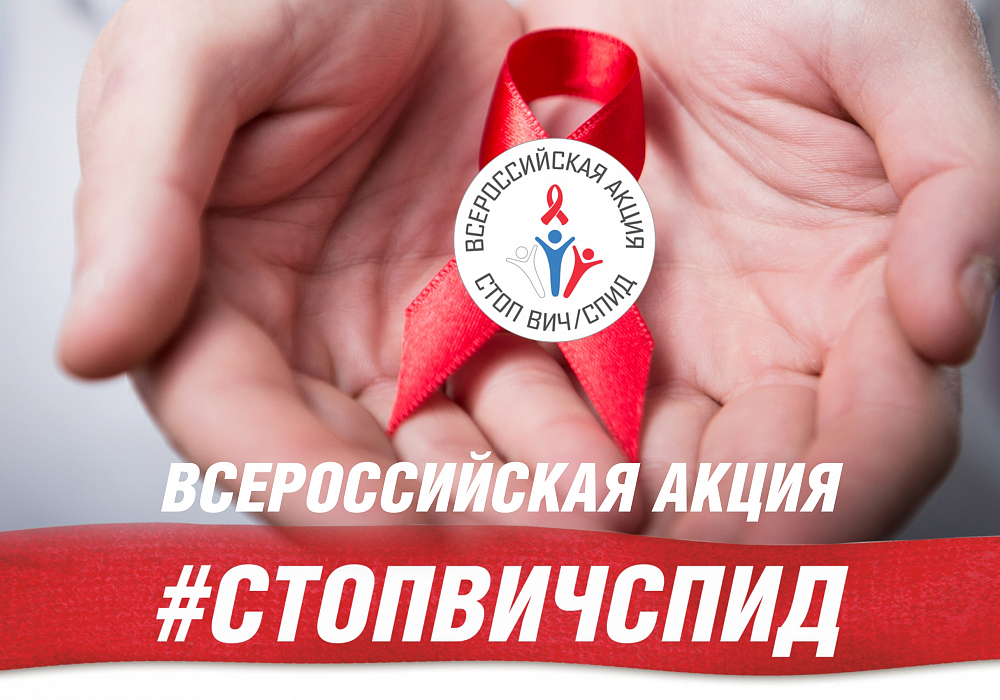   1 декабря — Всемирный День борьбы со СПИДом   Символом борьбы со СПИДом стала красная ленточка, которую сегодня можно увидеть на всех информационных носителях, связанных с болезнью. Волонтерский отряд школы принял участие в акции «Сообщества добиваются перемен». Участники - добровольцы оформили информационный стенд, провели для школьников мероприятие, изготовили и раздавали символические  красные ленточки как символ понимания и принятия ВИЧ-инфицированных людей в обществе, рассказали о недопущении любой формы дискриминации относительно них.  Напомнили, что ВИЧ не передаётся через дружбу! 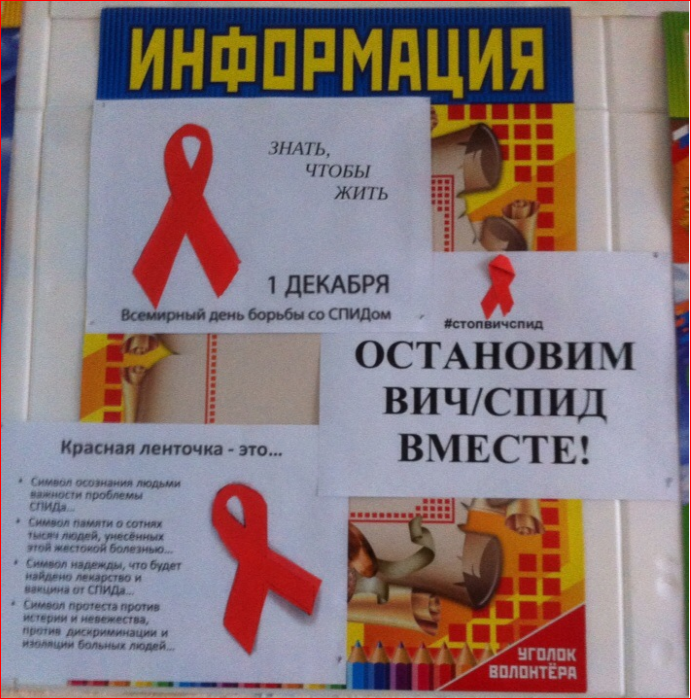 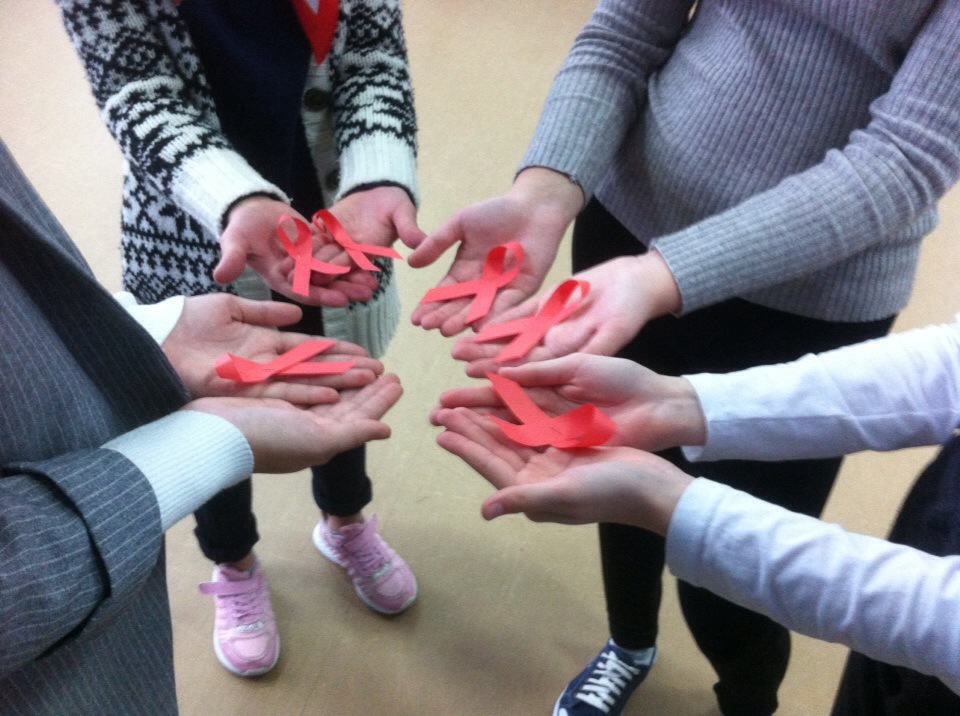 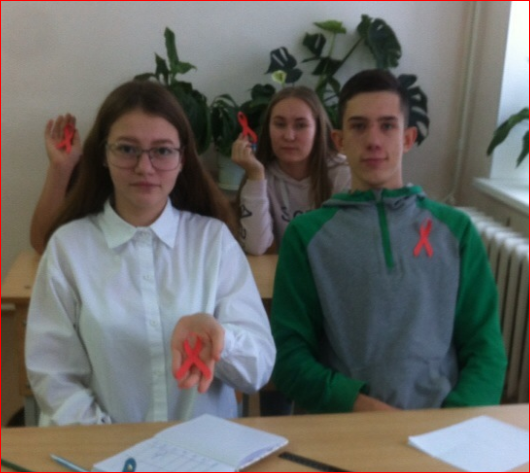 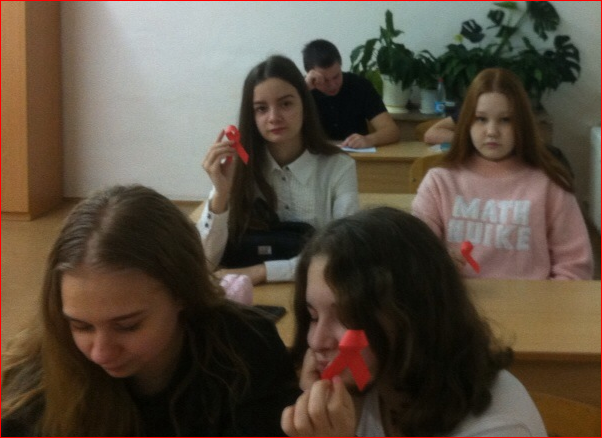 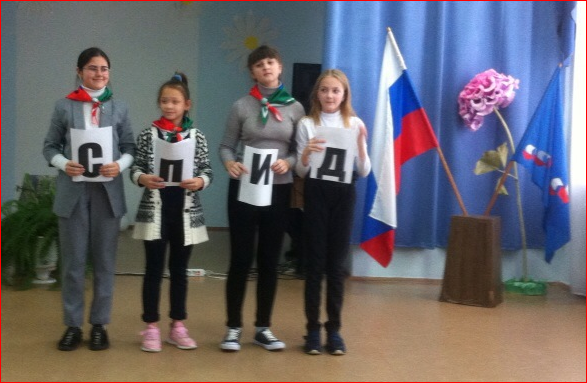 